INDICAÇÃO Nº 4298/2018Indica ao Poder Executivo Municipal operação ‘tapa-buracos” na Rua Helena da Costa Machado no cruzamento com a Rua Laura Santos Machado no Bairro Terras de Santa Bárbara.Excelentíssimo Senhor Prefeito Municipal, Nos termos do Art. 108 do Regimento Interno desta Casa de Leis, dirijo-me a Vossa Excelência para indicar que, por intermédio do Setor competente, seja executada operação “tapa-buracos” na Rua Helena da Costa Machado no cruzamento com a Rua Laura Santos Machado no Bairro Terras de Santa Bárbara..Justificativa:Este vereador foi procurado por moradores reclamando do estado de degradação da malha asfáltica da referida via pública, fato este que prejudica as condições de tráfego e potencializa a ocorrência de acidentes, bem como o surgimento de avarias nos veículos automotores que por esta via diariamente trafegam. Plenário “Dr. Tancredo Neves”, em 30 de agosto de 2.018.Carlos Fontes-vereador-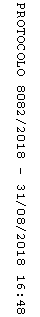 